（ 入 札 ） 辞 退 届入札件名：○○○○○○○ 上記につきまして指名を頂きましたが、都合により辞退させて頂きます。平成○○年○○月○○日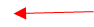 住          所商号または名称代  表  者  名社会福祉法人  済生会川内病院施設整備課 課長 久木野　周作 様